Схема проезда на центральную площадку проведения акции «Наш лес. Посади свое дерево»                       в Воскресенском муниципальном районе 09 сентября 2017 года, 10.00-13.00 часов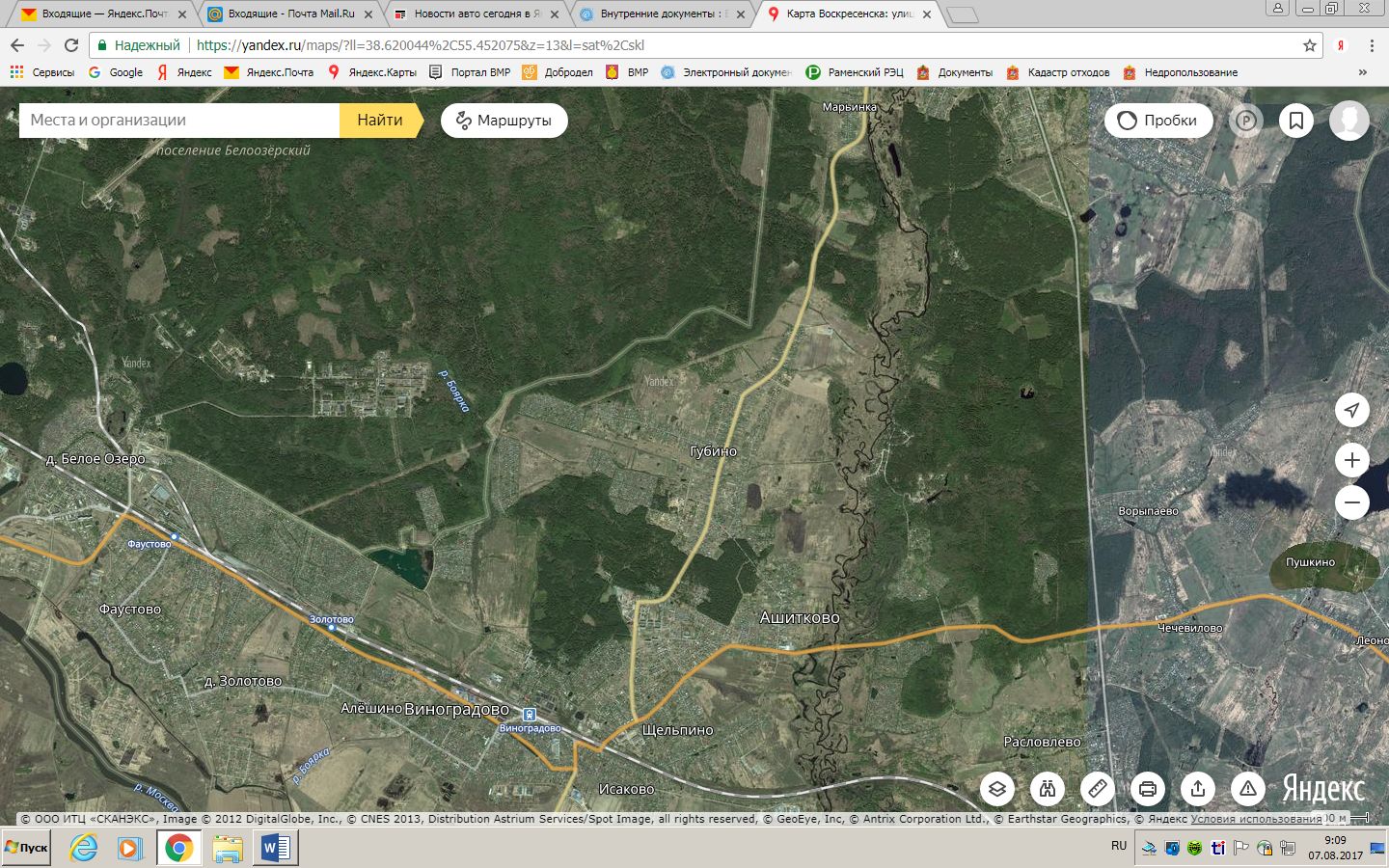 